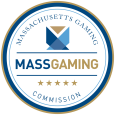 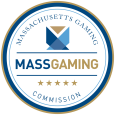 Vui lòng đánh máy hoặc viết chữ in (bằng viết mực) tất cả các thông tin yêu cầu trong giấy này. Dấu hoa thị (*) cho biết đây là những điều cần điền. Để biết thêm thông tin, vui lòng vào trang mạng massgaming.com/vseTrả lời những câu hỏi sau sẽ giúp MGC đánh giá và cải tiến Chương trình Tự kềm chế không đến sòng bạc. Các câu trả lời của cá nhân sẽ được giữ kín. Vì sao bạn ghi danh tham gia Chương trình Tự kềm chế không đến sòng bạc? (Chọn tất cả những điều phù hợp)Vì tôi không thể kềm chế tôi trong việc cờ bạcVì tôi không muốn thua thêm tiền vì đánh bạcVì tôi cần một cái gì đó ngăn chận không cho tôi vào sòng bạcVì tôi bị mê cờ bạcVì tôi buồn chán hoặc khổ sở về việc đánh bạc của mìnhVì tôi muốn cho quan hệ giữa tôi và gia đình và/hoặc bạn bè tốt đẹp hơnLý do khác (vui lòng nêu rõ)__________________________________________________Điều gì, nói riêng, khiến bạn ghi danh tham gia Chương trình Tự kềm chế không đến sòng bạc ngày hôm nay?________________________________________________________________________________________________________________________________________________
Lần đầu tiên bạn biết về Chương trình Tự kềm chế không đến sòng bạc là bằng cách nào?Một nhân viên sòng bạc nói với tôi về chương trình nàyMột nhân viên cố vấn GameSense nói với tôi về chương trình nàyMột người bạn/người trong gia đình nói với tôi về chương trình nàyTôi thấy tài liệu/quảng cáo về chương trình nàyTừ một nguồn khác __________________________________________________________Trong 12 tháng qua, loại trò chơi nào khiến bạn bị thua nhiều tiền nhất? (Chọn tất cả những trò chơi phù hợp)Máy kéo hoặc máy xì phé video tại sòng bạcĐánh bài tại bàn ở sòng bạcĐánh cá thể thao với bạn bè hoặc trực tuyếnĐánh cá qua Daily Fantasy SportsXổ số, xổ số cấp tốc, Keno Đua ngựa/đua chó Trò chơi khác (vui lòng cho biết rõ)______________________________________________Lý do chính khiến bạn đánh bạc là gì? (Chọn tất cả những lý do phù hợp)Để thêm hứng khởi/giải tríĐể thắng tiềnĐể quên đi hoặc trốn thoát thực tạiĐể giao thiệpĐể cảm thấy bản thân tôi là người tốtLý do khác __________________________________________________________________
Trong 12 tháng qua, bạn đã thua nhiều nhất là bao nhiêu tiền, chỉ trong một ngày, vì đánh bạc?
$_________________
Trong 12 tháng qua, bạn có trở nên cáu kỉnh, khó chịu hoặc bồn chồn khi phải cố gắng ngừng/giảm bớt cờ bạc không?CóKhôngKhông rõTrong 12 tháng qua, việc bạn đánh bạc có gây căng thẳng về tinh thần đáng kể bằng hình thức có cảm giác tội lỗi, lo lắng hoặc buồn chán cho bạn hoặc người thân không?CóKhôngKhông rõTrong 12 tháng qua, việc bạn đánh bạc có gây khó khăn tài chính cho bạn hoặc gia đình không? CóKhôngKhông rõBạn có định bỏ cờ bạc giờ đây bạn tham gia Chương trình Tự kềm chế không đến sòng bạc không?CóKhôngKhông rõLợi tức gia đình hàng năm của bạn từ tất cả các nguồn và trước thuế là bao nhiêu?thấp hơn $15,000$15,000-$29,999$30,000-$49,999$50,000-$69,999$70,000-$99,999$100,000-$124,999$125,000-$149,999$150,000 hoặc cao hơn 
Tình trạng việc làm hiện tại của bạn là gì? Làm việc có lươngHành nghề tự doThất nghiệp hơn 1 nămThất nghiệp dưới 1 nămNội trợSinh viênNghỉ hưuKhông khả năng làm việcQuan hệ gia đình hiện tại của bạn là gì?Có gia đìnhSống chung với bạn đờiLy thânLy dịGóaChưa từng lập gia đìnhBạn có từng phục vụ trong Quân đội, Dự bị hay Vệ binh Quốc gia không?Có, hiện đang tại ngũCó, nhưng không tại ngũ trong 12 tháng quaKhông, chỉ được huấn luyệnKhông, chưa từng tham giaBạn, hoặc người ruột thịt nào trong gia đình bạn, có từng làm việc trong kỹ nghệ cờ bạc không?KhôngCó, tôi hiện đang làm hoặc đã từng làm việc trong kỹ nghệ cờ bạcCó, một người ruột thịt trong gia đình tôi đang làm hoặc đã từng làm việc trong kỹ nghệ cờ bạcTôi xác nhận nơi đây thông tin tôi cung cấp trong giấy này là trung thực và chính xác.TÊN NGƯỜI GHI DANH VIẾT BẰNG CHỮ IN ______________________________________________________________CHỮ KÝ CỦA NGƯỜI GHI DANH_______________________________________          NGÀY_______________________TÊN NHÂN VIÊN VIẾT BẰNG CHỮ IN _____________________________   CHỨC VỤ CỦA NHÂN VIÊN________________   CHỮ KÝ CỦA NHÂN VIÊN ______________________________________   NGÀY_________________________________PHẦN 1: THỜI GIAN KỀM CHẾ KHÔNG ĐẾN SÒNG BẠCPHẦN 1: THỜI GIAN KỀM CHẾ KHÔNG ĐẾN SÒNG BẠCPHẦN 1: THỜI GIAN KỀM CHẾ KHÔNG ĐẾN SÒNG BẠCPHẦN 1: THỜI GIAN KỀM CHẾ KHÔNG ĐẾN SÒNG BẠCPHẦN 1: THỜI GIAN KỀM CHẾ KHÔNG ĐẾN SÒNG BẠCPHẦN 1: THỜI GIAN KỀM CHẾ KHÔNG ĐẾN SÒNG BẠCPHẦN 1: THỜI GIAN KỀM CHẾ KHÔNG ĐẾN SÒNG BẠC6 tháng1 năm3 năm5 năm5 nămSuốt đờiChỉ đủ điều kiện tham gia trọn đời sau khi đã thực hiện được thời hạn ngắn hơnHôm nay là ngày(Thời gian kềm chế bắt đầu):Hôm nay là ngày(Thời gian kềm chế bắt đầu):Hôm nay là ngày(Thời gian kềm chế bắt đầu):Hôm nay là ngày(Thời gian kềm chế bắt đầu):Thời gian kềm chế hết hạn:Thời gian kềm chế hết hạn:Thời gian kềm chế hết hạn:PHẦN 2: THÔNG TIN CÁ NHÂNPHẦN 2: THÔNG TIN CÁ NHÂNPHẦN 2: THÔNG TIN CÁ NHÂNTên*Tên*Tên*Họ*Họ*Họ*Họ*Địa chỉ*Số căn chung cưThành phố*Thành phố*Tiểu bang*Mã ZIP*Quốc giaĐiện thoạiĐiện thoạiĐiện thoạiEmailEmailEmailEmailPHẦN 3: THÔNG TIN NHẬN DẠNG CÁ NHÂNPHẦN 3: THÔNG TIN NHẬN DẠNG CÁ NHÂNPHẦN 3: THÔNG TIN NHẬN DẠNG CÁ NHÂNPHẦN 3: THÔNG TIN NHẬN DẠNG CÁ NHÂNPHẦN 3: THÔNG TIN NHẬN DẠNG CÁ NHÂNPHẦN 3: THÔNG TIN NHẬN DẠNG CÁ NHÂNPHẦN 3: THÔNG TIN NHẬN DẠNG CÁ NHÂNPHẦN 3: THÔNG TIN NHẬN DẠNG CÁ NHÂNPHẦN 3: THÔNG TIN NHẬN DẠNG CÁ NHÂNPHẦN 3: THÔNG TIN NHẬN DẠNG CÁ NHÂNGiới tính*Giới tính*Giới tính*Chiều cao (feet, inch)Chiều cao (feet, inch)Chiều cao (feet, inch)Chiều cao (feet, inch)Ngày sinh*Ngày sinh*Ngày sinh**Số an sinh xã hội          ___  ___  ___- ___  ___ -___ ___ ___ ___*Số an sinh xã hội          ___  ___  ___- ___  ___ -___ ___ ___ ___*Số an sinh xã hội          ___  ___  ___- ___  ___ -___ ___ ___ ___*Số an sinh xã hội          ___  ___  ___- ___  ___ -___ ___ ___ ___*Số an sinh xã hội          ___  ___  ___- ___  ___ -___ ___ ___ ___*Số an sinh xã hội          ___  ___  ___- ___  ___ -___ ___ ___ ___*Số an sinh xã hội          ___  ___  ___- ___  ___ -___ ___ ___ ___*Số an sinh xã hội          ___  ___  ___- ___  ___ -___ ___ ___ ___*Số an sinh xã hội          ___  ___  ___- ___  ___ -___ ___ ___ ___*Số an sinh xã hội          ___  ___  ___- ___  ___ -___ ___ ___ ___ *Chủng tộc(chọn một, khoanh tròn)Người da trắngNgười Á Châu (như, Người Trung Hoa, Phi Luật Tân, Ấn Độ)Người Á Châu (như, Người Trung Hoa, Phi Luật Tân, Ấn Độ)Người Mỹ bản xứ hoặc Người Alaska bản xứNgười Mỹ bản xứ hoặc Người Alaska bản xứNgười da đen/Người Mỹ gốc Phi ChâuNgười da đen/Người Mỹ gốc Phi ChâuNgười Hawaii bản xứ hay Người thuộc Khu vực Thái Bình DươngChủng tộc khác (vui lòng nêu rõ)Quý vị có phải là người gốc Tây Ban Nha không?             (chọn một, khoanh tròn)Quý vị có phải là người gốc Tây Ban Nha không?             (chọn một, khoanh tròn)Quý vị có phải là người gốc Tây Ban Nha không?             (chọn một, khoanh tròn)Quý vị có phải là người gốc Tây Ban Nha không?             (chọn một, khoanh tròn)Quý vị có phải là người gốc Tây Ban Nha không?             (chọn một, khoanh tròn)Có               KhôngCó               KhôngCó               KhôngCó               KhôngCó               Không*Vui lòng dán vào đây, hoặc gửi, ảnh màu cỡ 2x2 inch chụp gần đây cùng với giấy cam kết.*Vui lòng dán hoặc gửi ảnh nhận dạng (bằng lái, giấy thông hành, v.v.) Ảnh này không thay thế ảnh yêu cầu cung cấp.PHẦN 4: CÁC CÂU HỎI VỀ VSE TÙY Ý TRẢ LỜIPHẦN 5: Điều lệ và điều khoản	PHẦN 5: Điều lệ và điều khoản	
Tôi hiểu rằng khi ghi danh vào danh sách Tự kềm chế không đến sòng bạc, tôi sẽ bị cấm vào khu vực bài bạc của một cơ sở bài bạc ("Sòng bạc") hoặc bất cứ khu vực nào có cá độ pari-mutuel hoặc simulcasting trong suốt thời gian kềm chế.  
Tôi hiểu rằng Thỏa thuận tự kềm chế không đến sòng bạc này sẽ áp dụng cho tất cả các cơ sở bài bạc được Ủy ban tại Massachusetts cấp phép, bất cứ chi nhánh nào của cơ sở được cấp giấy phép bài bạc, cho dù ở Massachusetts hoặc khu vực pháp lý nào khác, và Ủy ban có thể tiết lộ danh sách này với các khu vực pháp lý trong nước hoặc quốc tế khác liên quan đến bài bạc khiến cho tôi sẽ bị cho tên vào các danh sách đó.
Tôi tự nguyện nộp giấy ghi danh này theo ý riêng của tôi, tôi không bị áp lực nào từ bên ngoài và tôi hiểu rõ mọi ảnh hưởng của quyết định của tôi.Tôi không đang bị ảnh hưởng bởi ma túy, rượu hoặc bị bệnh tâm thần khiến tôi không có khả năng quyết định sáng suốt.Tôi xác nhận một hoặc nhiều điều sau đây áp dụng cho trường hợp của tôi: (a) Tôi xác định, trong tình trạng là người đánh bạc đang gặp khó khăn, với tư cách là một cá nhân, nghĩ rằng hành vi đánh bạc của tôi hiện tại, hoặc có thể trong tương lai, nếu không có sự can thiệp, sẽ gây ra vấn đề trong cuộc sống của tôi hoặc trong cuộc sống của gia đình, bạn bè và/hoặc đồng nghiệp của tôi; (b) Tôi cảm thấy rằng hành vi đánh bạc của tôi hiện đang gây ra vấn đề trong cuộc sống của tôi hoặc có thể, nếu không có sự can thiệp, sẽ gây ra vấn đề trong cuộc sống của tôi; hoặc (c) có một số lý do khác khiến tôi muốn ghi danh vào danh sách.Tôi xác nhận là giấy yêu cầu Tự kềm chế không đến sòng bạc này là không thể hủy bỏ trong khoảng thời gian __________ đã chọn trong Phần 1. (Cá nhân chỉ có thể chọn thời gian suốt đời nếu trước đây họ đã có tên trong danh sách Tự kềm chế không đến sòng bạc trong ít nhất sáu tháng.)Tôi hiểu rằng tôi có thể bị từ chối cho vào và/hoặc bị đuổi ra khỏi khu vực bài bạc của một cơ sở bài bạc ("Sòng bạc") bởi cơ sở được cấp giấy phép bài bạc, đại diện của Ủy ban hoặc nhân viên công lực.Tôi hiểu rằng tôi sẽ không được giữ tiền thắng bài bạc hoặc lấy lại tiền bị thua qua bất cứ sinh hoạt cờ bạc nào tại bất cứ cơ sở bài bạc nào trong suốt thời gian tự kềm chế không đến sòng bạc.Tôi hiểu rằng mọi phần thưởng và điểm mà tôi kiếm được qua chương trình phần thưởng cho người chơi từ trước đến nay sẽ bị hủy bỏ. Tôi đồng ý rằng nếu tôi vi phạm thỏa thuận không vào khu vực bài bạc của một cơ sở bài bạc hoặc bất cứ khu vực nào có cá độ pari-mutuel hoặc simulcasting trong thời gian tự kềm chế ("Khu vực không được phép đến"), tôi sẽ báo với Ủy ban sự vi phạm này trong vòng 24 giờ kể từ khi tôi có mặt trong Khu vực không được phép đến; và đồng ý không buộc Khối thịnh vượng chung Massachusetts, MGC, Cơ sở được cấp giấy phép và tất cả nhân viên trực thuộc phải chịu trách nhiệm về mọi khiếu nại liên quan đến việc tôi vi phạm thỏa thuận này.Tôi hiểu rằng khi thời gian tự kềm chế đã chọn chấm dứt, tôi có thể yêu cầu được lấy tên ra khỏi danh sách bằng cách dự một buổi họp chấm dứt thời gian tự kềm chế với một đại diện được chỉ định. Tên của tôi sẽ vẫn còn trong danh sách sau khi thời gian tự kềm chế đã chọn chấm dứt cho đến khi tôi gửi đơn yêu cầu xóa tên thể theo điều 205 CMR 133.04(4) và được Ủy ban hoặc nhân viên được ủy quyền chấp thuận.
Tôi đồng ý sẽ lấy hẹn và dự một buổi phỏng vấn chấm dứt thời gian tự kềm chế với một nhân viên đại diện được chỉ định để lấy tên ra khỏi danh sách. Trong buổi họp chấm dứt thời gian tự kềm chế, tôi sẽ được duyệt lại những nguy cơ và trách nhiệm của việc cờ bạc, lập ngân sách và cho biết những nguồn trợ giúp khi có vấn đề về cờ bạc nếu tôi cần.  Bạn có thể lấy hẹn buổi họp chấm dứt thời gian tự kềm chế (họp chấm dứt thời gian tự kềm chế trước đây) bằng cách liên lạc với Hội đồng tiểu bang Massachusetts phụ trách về ghiền bài bạc theo số 617-426-4554 hoặc nhân viên đại diện ghi danh cho bạn ban đầu.Nếu muốn, Ủy ban phụ trách cờ bạc Massachusetts sẽ thông báo cho bạn khi thời gian tự kềm chế của bạn hết hạn và bạn đủ điều kiện dự buổi họp chấm dứt thời gian tự kềm chế.  Vui lòng đánh dấu vào cách thức liên lạc tốt nhất dưới đây nếu bạn muốn được nhắc. 	Email _______              Gửi thư qua bưu điện _________            Không cần nhắc_________
Tôi hiểu rằng chữ ký của tôi dưới đây sẽ cho phép Ủy ban phụ trách cờ bạc Massachusetts yêu cầu tất cả những cơ sở bài bạc được cấp giấy phép tại Massachusetts ("Sòng bạc") ngưng mọi đặc quyền tín dụng của tôi trong thời gian tối thiểu sáu tháng kể từ ngày yêu cầu này và vô thời hạn sau đó, cho đến khi tôi gửi yêu cầu bằng văn bản cho Ủy ban để xin phục hồi đặc quyền tín dụng đó.Tôi hiểu rằng khi ghi danh vào danh sách, tôi sẽ không còn được cấp dịch vụ hoặc vật phẩm miễn phí, đặc quyền lấy ra tiền mặt, tham gia chương trình thưởng cho người chơi và những quyền lợi tương tự dành cho những người trong danh sách và tôi sẽ không được gia hạn tín dụng, cho đến phạm vi nếu tôi còn tín dụng tại một cơ sở bài bạc, các đặc quyền của tôi sẽ bị hủy bỏ.PHẦN 6: Cho phép tiết lộ thông tinTôi hiểu rằng MGC và nhân viên đại diện sẽ tiết lộ thông tin của tôi trong giấy này cho các cơ sở được cấp giấy phép bài bạc (“sòng bạc”) để duy trì danh sách Tự kềm chế không đến sòng bạc và/hoặc cơ sở dữ liệu về Tự kềm chế không đến sòng bạc. Tôi hiểu rằng danh sách Tự kềm chế không đến sòng bạc được miễn tiết lộ thể theo điều M.G.L. c. 66, và các cơ sở được cấp giấy phép bài bạc sẽ không được tiết lộ công khai danh sách này.Tôi hiểu rằng các cơ sở được cấp giấy phép bài bạc (“sòng bạc”) có thể chia sẻ danh sách Tự kềm chế không đến sòng bạc với các chi nhánh của họ tại những khu vực pháp lý khác để hỗ trợ trong việc quản lý một cách phù hợp hoặc có trách nhiệm các chương trình trò chơi do các cơ sở trò chơi trực thuộc điều hành.
Tôi hiểu rằng MGC có thể xóa thông tin nhận dạng hoặc ẩn danh thông tin trong danh sách Tự kềm chế không đến sòng bạc và có thể tiết lộ thông tin này đến cho một hoặc nhiều thực thể nghiên cứu do Ủy ban chỉ định nhằm mục đích đánh giá sự công hiệu và bảo đảm việc quản lý đúng đắn thủ tục của chương trình Tự kềm chế không đến sòng bạc Hội đồng tiểu bang Massachusetts phụ trách về ghiền bài bạc (Massachusetts Council on Compulsive Gaming, MCCG) muốn liên lạc lại với bạn trong vòng một tuần để xem bạn đang tham gia chương trình như thế nào và để biết chắc chắn rằng bạn được kết nối thêm với những nguồn trợ giúp khác. Bạn có đồng ý cho phép tiết lộ thông tin liên lạc của bạn với MCCG không?  KHÔNG, TÔI KHÔNG MUỐN ĐƯỢC LIÊN LẠC THÊM   _______CÓ, QUA EMAIL (Vui lòng cho biết địa chỉ) _________________________________________________CÓ, QUA ĐIỆN THOẠI (Vui lòng cho biết số) ________________________________________________        Nhắn tin lại trong điện thoại có được không? (Chọn một, khoanh tròn)     Có     Không

        Giờ thuận tiện nhất để gọi? (Chọn một, khoanh tròn)     Sáng         Trưa         Chiều/Tối 	
Tôi xác nhận rằng tôi đã được nhân viên đại diện thực hiện giấy tờ cấp bản sao có chữ ký của "Giấy Cam kết tham gia chương trình Tự kềm chế không đến sòng bạc của MA".Tôi đã được cung cấp thông tin về các nguồn trợ giúp về vấn đề cờ bạc và các nhà cung cấp dịch vụ điều trị.  Để biết thêm thông tin, vui lòng vào trang mạng massgaming.com/problem-gambling/ hoặc gọi đường dây trợ giúp 24/24 miễn phí và kín đáo tại số 1-800-426-1234.PHẦN 7: Xác nhận